ประกาศองค์การบริหารส่วนตำบลเขาวงเรื่อง  ผลการประเมินความพึงพอใจการให้บริการประชาชนที่มีต่อองค์การบริหารส่วนตำบลเขาวง ประจำปีงบประมาณ 2563.....................................................	ตามที่องค์การบริหารส่วนตำบลเขาวง อำเภอบ้านตาขุน จังหวัดสุราษฎร์ธานี ได้ดำเนินการสำรวจและประเมินความพึงพอใจการให้บริการประชาชนขององค์การบริหารส่วนตำบลเขาวง ประจำปีงบประมาณ                  พ.ศ. ๒๕๖3 โดยใช้แบบสอบถามความพึงพอใจของประชาชน นั้น	บัดนี้ องค์การบริหารส่วนตำบลเขาวง ได้สรุปผลการประเมินความพึงพอใจการให้บริการประชาชนขององค์การบริหารส่วนตำบลเขาวง ประจำปีงบประมาณ พ.ศ. ๒๕๖3 ดังนี้	๑. ภาพรวมผู้มาใช้บริการมีความพึงพออยู่ในระดับมาก คิดเป็นร้อยละ 73.20	๒. ผลการพิจารณาความพึงพอใจ แยกเป็นประเด็นดังนี้	-เจ้าหน้าที่พูดจาสุภาพ อัธยาศัยดี แต่งกายสุภาพ การวางตัวเรียบร้อย มีระดับความพึงพอใจคิดเป็น       ร้อยละ 75.๖๐	-เจ้าหน้าที่ให้บริการด้วยความเต็มใจ รวดเร็ว แลอาใจใส่ มีระดับความพึงพอใจคิดเป็นร้อยละ 73.๔๐	-เจ้าหน้าที่ให้คำแนะนำ ตอบข้อซักถามได้อย่างชัดเจน ถูกต้อง น่าเชื่อ มีระดับความพึงพอใจ                     คิดเป็นร้อยละ 7๒.๔๐	-เจ้าหน้าที่สามารถแก้ปัญหา อุปสรรค ที่เกิดขึ้นได้อย่างเหมาะสม มีระดับความพึงพอใจคิดเป็น                 ร้อยละ 7๒.๘๐	-มีช่องทางการให้บริการที่หลากหลาย มีระดับความพึงพอใจคิดเป็นร้อยละ 69.๘๐	-ชั้นตอนให้บริการมีระบบ ไม่ยุ่งยาก ซับซ้อน มีความชัดเจน มีระดับความพึงพอใจคิดเป็น                    ร้อยละ 73.๘๐	-มีผังลำดับขั้นตอนและระยะเวลาการให้บริการอย่างชัดเจน มีระดับความพึงพอใจคิดเป็น                     ร้อยละ 71.5๐	-การจัดสิ่งอำนวยความสะดวกในสถานที่ให้บริการ เช่นที่จอดรถ น้ำดื่ม มีระดับความพึงพอใจคิดเป็นร้อยละ 72.4๐	จากผลการประเมินความพึงพอใจครั้งนี้จะนำไปพัฒนาระบบการให้บริการของส่วนราชกานในองค์การบริหารส่วนตำบลเขาวงต่อไป		จึงประกาศมาให้ทราบโดยทั่วกันประกาศ ณ วันที่ 23 เดือนกันยายน พ.ศ. ๒๕๖3(นายคำรณ อินทรโท)นายยกองค์การบริหารส่วนตำบลเขาวงสำเนาคู่ฉบับประกาศองค์การบริหารส่วนตำบลเขาวงเรื่อง  ผลการประเมินความพึงพอใจการให้บริการประชาชนที่มีต่อองค์การบริหารส่วนตำบลเขาวง ประจำปีงบประมาณ 2563.....................................................	ตามที่องค์การบริหารส่วนตำบลเขาวง อำเภอบ้านตาขุน จังหวัดสุราษฎร์ธานี ได้ดำเนินการสำรวจและประเมินความพึงพอใจการให้บริการประชาชนขององค์การบริหารส่วนตำบลเขาวง ประจำปีงบประมาณ                  พ.ศ. ๒๕๖3 โดยใช้แบบสอบถามความพึงพอใจของประชาชน นั้น	บัดนี้ องค์การบริหารส่วนตำบลเขาวง ได้สรุปผลการประเมินความพึงพอใจการให้บริการประชาชนขององค์การบริหารส่วนตำบลเขาวง ประจำปีงบประมาณ พ.ศ. ๒๕๖3 ดังนี้	๑. ภาพรวมผู้มาใช้บริการมีความพึงพออยู่ในระดับมาก คิดเป็นร้อยละ 73.20	๒. ผลการพิจารณาความพึงพอใจ แยกเป็นประเด็นดังนี้	-เจ้าหน้าที่พูดจาสุภาพ อัธยาศัยดี แต่งกายสุภาพ การวางตัวเรียบร้อย มีระดับความพึงพอใจคิดเป็น       ร้อยละ 75.๖๐	-เจ้าหน้าที่ให้บริการด้วยความเต็มใจ รวดเร็ว แลอาใจใส่ มีระดับความพึงพอใจคิดเป็นร้อยละ 73.๔๐	-เจ้าหน้าที่ให้คำแนะนำ ตอบข้อซักถามได้อย่างชัดเจน ถูกต้อง น่าเชื่อ มีระดับความพึงพอใจ                     คิดเป็นร้อยละ 7๒.๔๐	-เจ้าหน้าที่สามารถแก้ปัญหา อุปสรรค ที่เกิดขึ้นได้อย่างเหมาะสม มีระดับความพึงพอใจคิดเป็น                 ร้อยละ 7๒.๘๐	-มีช่องทางการให้บริการที่หลากหลาย มีระดับความพึงพอใจคิดเป็นร้อยละ 69.๘๐	-ชั้นตอนให้บริการมีระบบ ไม่ยุ่งยาก ซับซ้อน มีความชัดเจน มีระดับความพึงพอใจคิดเป็น                    ร้อยละ 73.๘๐	-มีผังลำดับขั้นตอนและระยะเวลาการให้บริการอย่างชัดเจน มีระดับความพึงพอใจคิดเป็น                     ร้อยละ 71.5๐	-การจัดสิ่งอำนวยความสะดวกในสถานที่ให้บริการ เช่นที่จอดรถ น้ำดื่ม มีระดับความพึงพอใจคิดเป็นร้อยละ 72.4๐	จากผลการประเมินความพึงพอใจครั้งนี้จะนำไปพัฒนาระบบการให้บริการของส่วนราชกานในองค์การบริหารส่วนตำบลเขาวงต่อไป		จึงประกาศมาให้ทราบโดยทั่วกันประกาศ ณ วันที่ 23 เดือนกันยายน พ.ศ. ๒๕๖3(นายคำรณ อินทรโท)นายยกองค์การบริหารส่วนตำบลเขาวง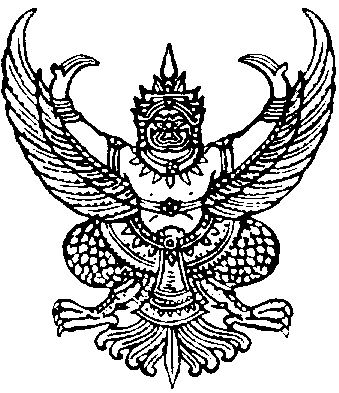 